Zadanie 1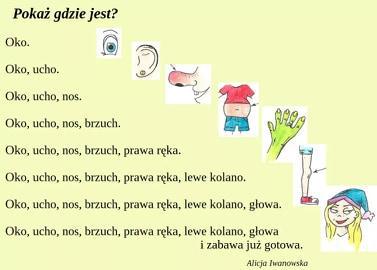 Zadanie 2Przyjrzyj się ilustracji. Co tutaj nie pasuje?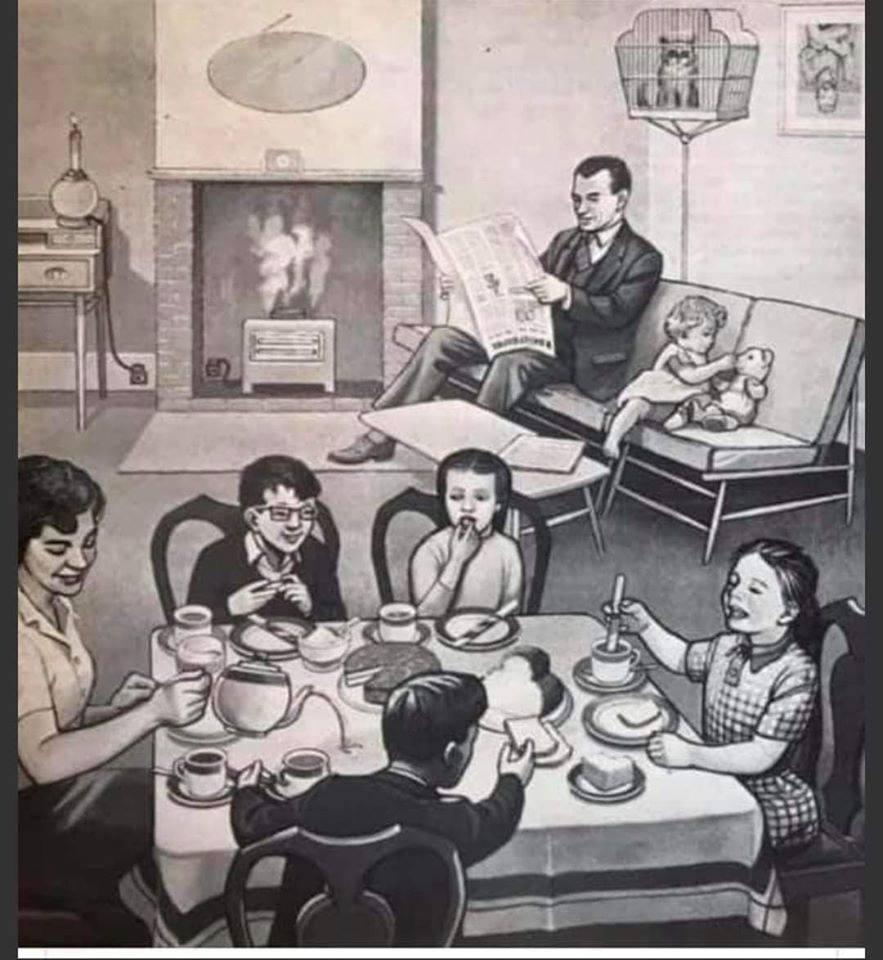 Zadanie 3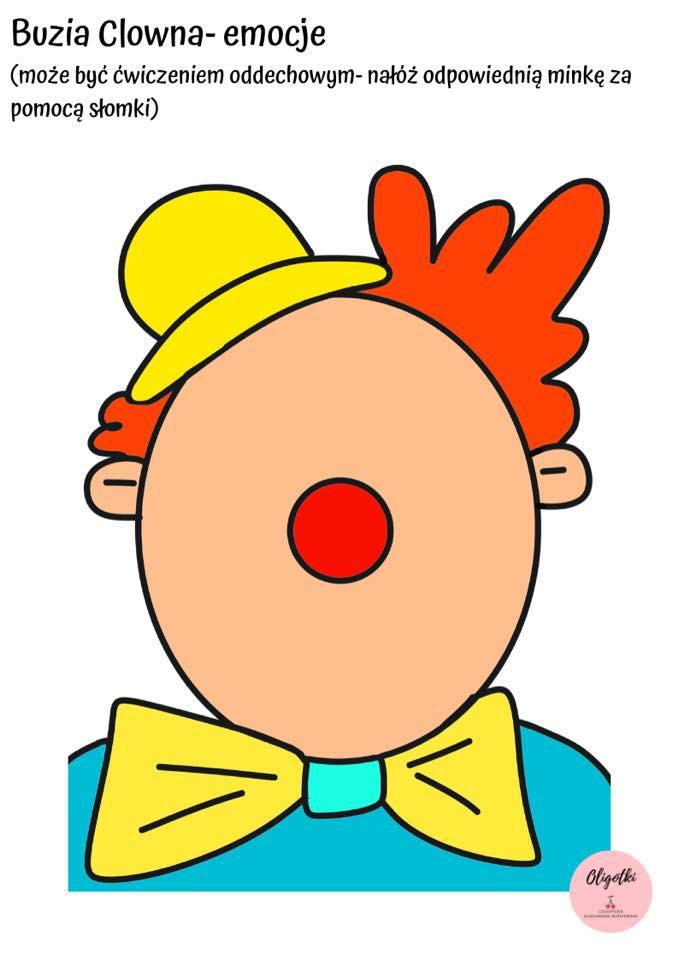 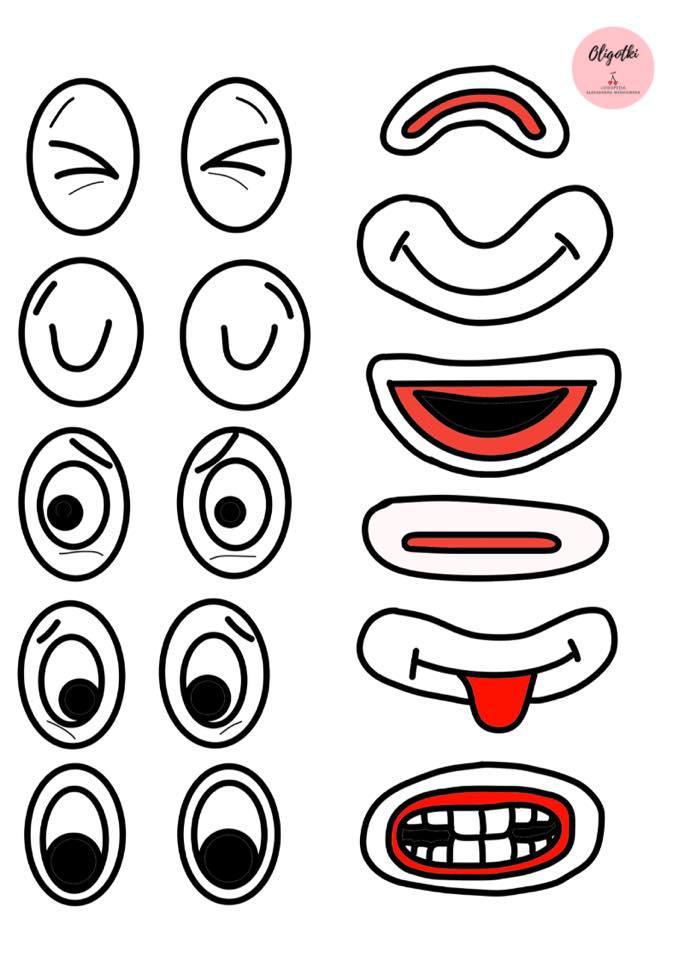 MATERIAŁ DO PRACY ZDALNEJ Z ZAKRESU POMOCY PSYCHOLOGICZNO PEDAGOGICZNEJTYDZIEŃ 18 – 22 MAJA 2020AMELIAOPRACOWAŁA: PAULINA WAWRZYŃCZYK   ĆWICZENIA USPRAWNIAJĄCE PERCEPCJĘ WZROKOWĄ. ĆWICZENIA GRAFOMOTORYCZNE.